SECOND GRADE PROJECT: “COMIC STRIP”Escriba el nombre de su comic strip: “_____________________________________________________”DRAFT FOR THE COMIC STRIPTitle for the comic strip: “________________________________________”PANEL 1PANEL 2					   	         PANEL 3PANEL 4				PANEL 5PANEL 6							PANEL 7PANEL 8							PANEL 9Considere el siguiente patrón de colores:PANEL #1PASO 1Escriba los personajes principales del comic, estos son unos ejemplos:PASO 2Escriba un adjetivo para describir los personajes: young. old, powerful, brave, beautiful, ugly, mythical, wicked, etc.PASO 3Escriba el parentesco de los personajes (hermanos, hermanas o ambos).PASO 4Escriba el lugar donde viven los personajes principales.TEXTO EN LAS BURBUJAS:Escriba el nombre para cada personaje, gustos, habilidades y adjetivos.SUGERENCIAS PARA EL DIBUJO: Dibuje los tres personajes y además dibuje los gustos, habilidades y los adjetivos que los describen a cada personaje según sea el caso.Dibuje el lugar donde viven los personajes.PANEL #2Escriba un lugar donde los personajes principales vayan de vacaciones y por consiguiente se ausentan de su hogar.PANEL #3PASO 1Escriba el nombre de un villano para su comic (personaje fantástico).PASO 2Elija un adjetivo que describa a ese villano.TEXTO EN LA BURBUJA:Escriba el adjectivo y los personajes principales.SUGERENCIAS PARA EL DIBUJO DEL PANEL 2: Dibuje a los tres personajes en el lugar que eligió que fueron a vacacionar.SUGERENCIAS PARA EL DIBUJO DEL PANEL 3: Dibuje al villano destruyendo el hogar de los personajes principales, dicho villano piensa que acabo con la vida de los personajes principales.PANEL #4Elija un sentimiento que refleje como se sienten los personajes principales al encontrar su hogar destruido.PANEL #5Escriba el nombre del nuevo hogar que los personajes principales necesitan...PANEL #6 PASO 1Escriba un adjetivo que describa el nuevo hogar de los personajes principales.PASO 2 Escriba el nombre del nuevo hogar.PANEL  #7PASO 1Escriba el nombre del villano.PASO 2Escriba el nombre de los personajes.PASO 3Escriba una amenaza que dice el villano hacia los personajes principales..PANEL #8 PARTE 1Escriba un verbo y el complemento para la frase condicional, que es donde el personaje principal amenaza al villano:“Si yo fuera tú, yo _______” PARTE 2Dibuje a los personajes principales derrotando al villano.PANEL #9Dibuje el final feliz de su historia con los tres personajes..Once upon a time 3 _____________________ _________________________.                                          (adjective) 2                           (main characters)1They were ____________________ and lived in ______________________.                         (brothers/sisters/siblings)3                                       (place where they lived)4One day they went to the  ____________________                                                       (place)1              for vacation.The ___________________ ___________________                  (adjective)3                         (villain)2                        destroyed their home.When they came back they found their home destroyed and they felt ______________.       (emotion)  1                    5 years later.Unfortunately the ______________                                                                            (villain)1                    knew that the ________ were alive!                       (main characters)2      Unfortunately the ______________                                                                            (villain)1                    knew that the ________ were alive!                       (main characters)2      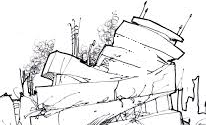 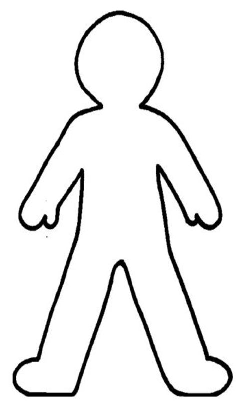 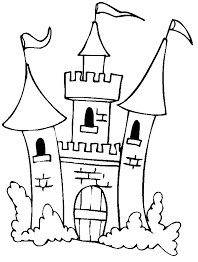 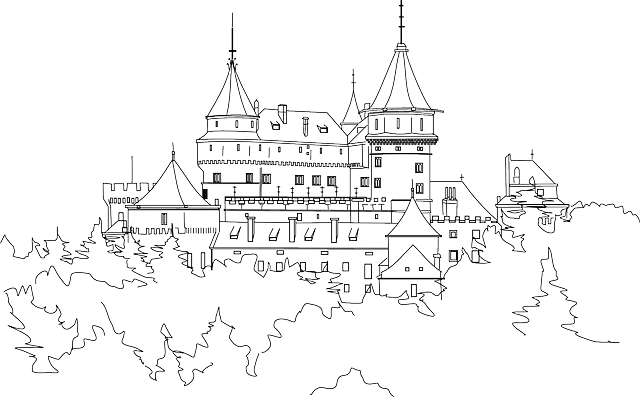 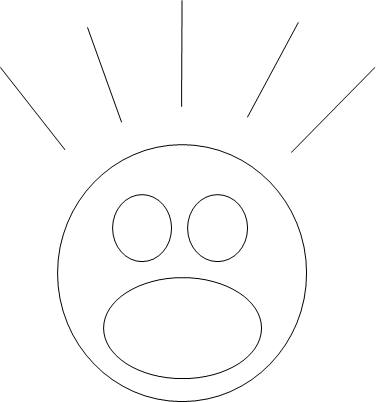 